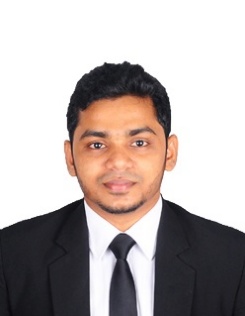 Mohamed BSc (Hons) Mohamed.373521@2freemail.com Carrier ObjectiveLooking for an opportunity in order to apply my knowledge, that will permit me to continue practicing and expanding my skills and knowledge base. I am a goal oriented and collaborative IT professional with more than four years of experience in applying installation, network administration, routing and switching and configuration to support growing businesses.Professional Experience – [Overall Experience +4 Years]Work Force Private Limited - Colombo, Sri Lanka.                     from August 2015 - to August 2017Role: Network Administrator         (Responsible for providing network related analysis and administration)Provide network and system support using Windows XP, 7, 10, Server2008 and 2012.Managing network connections and managing user accounts using on Active Directory.Responsible for operating system, PC application, upgrading and network troubleshooting.Planning, designing and installing organizations’ LAN expansions.Preparing network diagrams, process and configuration documentation.Installing, maintaining, and upgrade network, desktop and notebook as well as printers.Responding to operational needs in a timely manner.Implementing and verifying routing and switching.Taj Samudra Hotel - Colombo, Sri Lanka.			         from February 2013 - to July 2015Role: Network and System Administrator               (Responsible for administering the day-to-day operation)Provide and maintenance such as IT support and Wi-Fi to the entire hotel including guests.Handling guests complaint such as Internet access and Outlook.Installing, Configuring and Maintaining - Server, Laptop, PC, Mobile, Billing System, ATOM.Configuring Router (Huawei,Net Gear), Switch(Cisco,HP) and Access Point (EnGenius,Net Gear)Investigating user problems and creating user accounts.Performing daily system back-ups, recovery and router and switch upgrades.Monitoring network performance (Data Bandwidth, Bandwidth Allocation).Writing supporting documents describing in details all work completed.Maintaining documentation such as Daily, Data Reports, Usage Reports and Login Reports.Academic QualificationsSuccessfully completedBirmingham City University - (UK) – BSc (Hons) in Computer Networks –  2016 - 2017Overall Grade: Second Class - Division l					      Pearson [edexcel] - (UK) – HND in Networking –  2014 - 2016Overall Grade: DISTINCTION - First Class  				             Professional CertificationsReading MCSA – 70-410 - Microsoft Windows Server 2012CCNA – Cisco Certified Network Associate (200-125) at Turnkey IT Campus - (August 2016)MCTS – Windows Server 2008 Network Infrastructure, Configuring Training at WinSYS Networks - (Oct 2011) MCTS – Windows 7, Configuring Training at WinSYS Networks - (Oct 2011) Special Diploma in Networking Administration at WinSYS Networks - (Sep 2011) Diploma in Office Automation at COMTECH College of Management and Technology International (Apr 2008) IT SkillsProficient Knowledge in Network Environment and an Experience such as Software Packages.Networks and Protocols (LAN/WAN, TCPP/IP, DNS, DHCP, FTP, Telnet, NAT, RIP, RIPv2, IGRP, EIGRP, OSPF, SMTP, Routing & Switching, Access Control List, Switch Port Security, Routing & Remote Access Server, Router Server Configuration, Troubleshooting, Printer Sharing, Remote Desktop, Windows 2008 & 2012 Configuration, Maintenance, Installation and A.D.D.C).Server OS (Windows Server 2008 R2, 2012 R2) Client OS (Windows 7 and Windows 10).Virtual Operating System (VMware Workstation, Hyper V).MS-Office 2007 to 2013 & 365 (Word, Excel, Power Point and Outlook) and Internet & E-Mail.Personal DetailsNon-Relative ReferencesAvailable upon requestAvermentI do declare that details furnished by me in the above particulars are true and accurate to the best of my knowledge.23rd of September 2017.Date of BirthAgeSexNationalityCivil StatusVisa StatusLanguage::::::::10th of June 199225 YearsMaleSri LankanSingleVisit VisaEnglish, Tamil and Sinhala